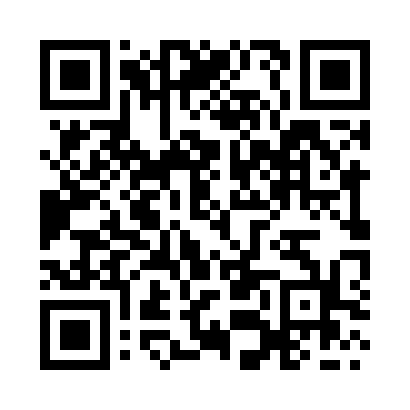 Prayer times for Khujand, TajikistanWed 1 May 2024 - Fri 31 May 2024High Latitude Method: NonePrayer Calculation Method: Muslim World LeagueAsar Calculation Method: ShafiPrayer times provided by https://www.salahtimes.comDateDayFajrSunriseDhuhrAsrMaghribIsha1Wed3:375:2112:194:097:178:552Thu3:355:1912:184:107:188:563Fri3:335:1812:184:107:198:584Sat3:315:1712:184:107:208:595Sun3:305:1612:184:107:219:006Mon3:285:1512:184:117:229:027Tue3:265:1412:184:117:239:038Wed3:255:1212:184:117:249:059Thu3:235:1112:184:117:259:0610Fri3:225:1012:184:127:269:0811Sat3:205:0912:184:127:279:0912Sun3:185:0812:184:127:289:1113Mon3:175:0712:184:137:299:1214Tue3:155:0612:184:137:309:1415Wed3:145:0512:184:137:319:1516Thu3:125:0412:184:137:329:1617Fri3:115:0412:184:147:339:1818Sat3:105:0312:184:147:349:1919Sun3:085:0212:184:147:359:2120Mon3:075:0112:184:147:359:2221Tue3:065:0012:184:157:369:2322Wed3:045:0012:184:157:379:2523Thu3:034:5912:184:157:389:2624Fri3:024:5812:184:157:399:2725Sat3:014:5712:184:167:409:2926Sun3:004:5712:194:167:419:3027Mon2:594:5612:194:167:419:3128Tue2:584:5612:194:177:429:3229Wed2:574:5512:194:177:439:3430Thu2:564:5512:194:177:449:3531Fri2:554:5412:194:177:459:36